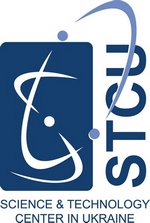 INDIVIDUAL PROJECT PROPOSAL 1.1 Project Title:Enter data here in English1.2 Project Manager (Grantee):Name:	Last name First name Tel:	(+380.44) 4444444Fax:	(+380.44) 4444444Email:	mail@gmail.com1.3 Participating Institutions:Name:	Organization of NASUTel:	(+380.44) 4444444Fax:	(+380.44) 4444444Email:	mail@gmail.com1.4 Project Duration:	12 months1.5 Short Summary (200 words maximum):Enter data here in English1.6 Project Science and Technology Areas:Primary:	MagnetismSecondary:	None Specified1.7 Total Estimated Project Cost by Year:Please explain the budget request for each category briefly.2. PROJECT UNRESTRICTED SUMMARY  (3 pages maximum)2.1 Introduction What’s the problem?Describe the current state of the problem, the area of research, and why this problem is important.2.2. Literature Search What are other people doing?Describe the main achievements and weak points in this field in the world and in your own country 2.3 Purpose and Objective What are we going to do?Explain how your project will help to solve this problem. Describe your proposed investigation. Provide, as appropriate, graphs, pictures or diagram to illustrate your explanation.  Please be sure your description covers all the main points of your project.  What’s the objective?Succinctly state the primary objective of the project.  2.4 Expected Significance What’s new?Describe and compare in what way your project work and results are new, unique, and /or different from similar research all over the world.  If your research has any practical application, explain how it will contribute to developments in the appropriate commercial or technical sectors.  If your research is theoretical or fundamental, explain how it will further scientific understanding, and your team's ability to compete for funding. Support any claims with reference to preliminary or published results, if possible.  2.5 Organization, Qualification and Staffing Who are we? Briefly describe the institutions and participants of your project, their qualification with references to previous significant results and what they will do in the project. Please highlight, in addition to technical qualifications, any market or social science research skills, or business training the participants may possess. Please add external international collaborators if any.2.6 Technical Methodology How will the science be done?Describe the scientific and technical approach, methods and methodologies to be used in each phase of the project. Underline any novelty or uniqueness of the methodological approach for solving the problem.  Describe how any preliminary work performed validates the proposed approach. 3. IMPACT (1 page maximum)3.1 Current Status How has the war affected your research?Briefly describe any displacement, disruptions, or delays you have experienced due to the war. Also explain your current ability to carry out the proposed project.  3.2 Impact for Science and Technology in Ukraine How will this project impact your professional development? How will this project impact the future of magnetics-related science and technology in Ukraine?These are small projects, but in the words of Eduardo Galeano, quoted on the Berlin Wall, “Many small people, in many small places, doing many small things can alter the face of the world”.3.3 Other Needs What are the greatest needs for your research?It is helpful for the future to know more about your needs. Acquisition of major research equipment is unfortunately beyond the scope of this program, but efforts to create and/or strengthen collaborations would fit, as would support to attend conferences.Name and signature of individual researcher:Name:	Last name First name Middle name	Signature:			Position:			Cost Estimate (in USD)TotalEquipmentMaterialsOther Direct CostsTravelTotal STCU Financing Requested2,000.00